Муниципальное автономное общеобразовательное учреждениеосновная общеобразовательная школа п. ГрачевкаЗеленоградского района Калининградской области___________________________________________________________________________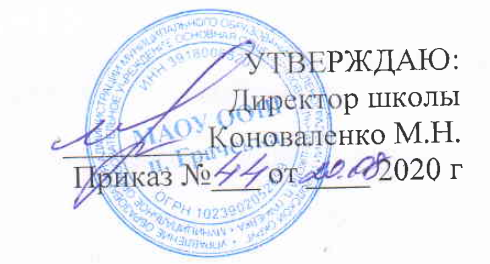 Рабочая программа учебного предмета«Биология»8 классВсего учебных часов – 70Срок реализации 2020– 2021 учебный годЗлаказова С.В.учитель биологии                                                         п. ГрачевкаПланируемые результаты освоения учебного предметаЛичностные результаты:Изучение биологии в 8 классе должно обеспечить следующие результаты: Проявление учащимися чувства российской гражданской идентичности: -патриотизма, любви и уважения к Отечеству, чувства гордости за свою Родину; -осознание ответственности и долга перед Родиной; проявление учащимися ответственного отношения к обучению, готовности и способности к самообразованию; -формирование мотивации к обучению и познанию, осознанному выбору будущей профессии; построение дальнейшей индивидуальной траектории образования на базе ориентации в мире профессий и профессиональных предпочтений; -формирование целостного мировоззрения, соответствующего современному уровню развития науки и общественной практики; -соблюдение и пропаганда правил поведения в природе, участие в природоохранной деятельности; осознание обучающимися сущности взаимоотношений человека и природы; -умение реализовывать теоретические познания на практике; -осознание значения образования для повседневной жизни и осознанного выбора профессии; проведение работы над ошибками для внесения корректив в усваиваемые знания; привить обучающимся любовь к природе, чувство уважения к учёным, изучающим животный мир, эстетические чувства от общения с живыми организмами; -признание обучающимися права каждого человека на собственное аргументированное мнение; проявление готовности к самостоятельным поступкам и активным действиям на природоохранительном поприще; -умение аргументировать и обоснованно отстаивать свою точку зрения; -критичное отношение обучающихся к своим поступкам, осознание ответственности за их результаты; осознанное, уважительное и доброжелательное отношение к другому человеку, его мнению, мировоззрению, культуре; -формирование экологической культуры на основе признания ценности жизни во всех её проявлениях и необходимости ответственного, бережного отношения к окружающей среде; -умение слушать и слышать другое мнение, вести дискуссию, оперировать фактами как для доказательства, так и для опровержения существующего мнения.Метапредметные результаты:Освоения курса биологии в 8 классе должно привести к следующим результатам: -давать характеристику методов изучения биологических объектов;-наблюдать и описывать различных представителей животного мира; -находить в различных источниках необходимую информацию о животных; -избирательно относиться к биологической информации, содержащейся в средствах массовой информации; -работать с учебником, рабочей тетрадью и дидактическими материалами; -составлять конспект параграфа учебника до и/или после изучения материала на уроке;- разрабатывать план-конспект темы, используя разные источники информации; -готовить устные сообщения и письменные рефераты на основе обобщения информации учебника и дополнительных источников; -пользоваться поисковыми системами Интернета; -сравнивать и сопоставлять животных изученных таксономических групп между собой; использовать индуктивный и дедуктивный подходы при изучении крупных таксонов; -выявлять признаки сходства и различия в строении, образе жизни и поведении животных; обобщать и делать выводы по изученному материалу; -представлять изученный материал, используя возможности компьютерных технологий; -выявлять причинно-следственные связи принадлежности животных к разным категориям в Красной книге;-выявлять признаки сходства и отличия территорий различной степени охраны; находить в тексте учебника отличительные признаки основных биологических объектов; -находить в словарях и справочниках значения терминов; -выделять тезисы и делать конспект текста.Предметные результаты: -знать/понимать:-признаки организма как целостной системы; основные свойства животных организмов; -сходство и различия между растительными и животными организмами; -что такое зоология, какова её структура; признаки одноклеточного организма; -основные систематические группы одноклеточных и их представителей; -значение одноклеточных животных в экологических системах; -паразитических простейших и вызываемые ими заболевания у человека, меры профилактики; современные представления о возникновении многоклеточных животных; -общую характеристику типа Кишечнополостные, типа Плоские черви, типа Круглые черви, типа Кольчатые черви, типа Членистоногие; -современные представления о возникновении хордовых животных; -основные направления эволюции хордовых; -общую характеристику надкласса Рыбы, класса Земноводные; -класса Пресмыкающиеся; класса Птицы, класса Млекопитающие; -гипотезу о возникновении эукариотических организмов; -основные черты организации представителей всех групп животных; -крупные изменения в строении организма, сопровождавшие возникновение каждой группы животных; -значение животных в природе и жизни человека; -воздействие человека на природу; -сферы человеческой деятельности, в которых используются животные; -методы создания новых пород сельскохозяйственных животных и повышения эффективности сельскохозяйственного производства; -особенности жизнедеятельности домашних животных;-общие принципы строения вирусов животных, растений и бактерий; -пути проникновения вирусов в организм; -этапы взаимодействия вируса и клетки; -меры профилактики вирусных заболеваний.Понимать: структуру зоологической науки, основные этапы её развития, систематические категории; -эволюционный путь развития животного мира; -классифицировать животные объекты по их принадлежности к систематическим группам; -работать с живыми культурами простейших, используя при этом увеличительные приборы; распознавать одноклеточных возбудителей заболеваний человека; -раскрывать значение одноклеточных животных в природе и жизни человека; -применять полученные знания в практической жизни; -наблюдать за поведением животных в природе; -характеризовать народнохозяйственное значение позвоночных; -наблюдать за поведением животных в природе; -оказывать первую медицинскую помощь при укусе опасным или ядовитым животным; -характеризовать основные направления эволюции животных; -объяснять причины возникновения и вымирания отдельных групп организмов; -описывать распространение и роль отдельных групп животных на разных этапах развития жизни; воздействие человека на животный мир; -выстраивать своё поведение при встрече с дикими животными в природе; -как обращаться с домашними животными; -как разрабатывать режим кормления и условия содержания для разных домашних животных; -как оказывать первую помощь при травмах и отравлениях.Обучающийся 8 класса научится: выделять существенные признаки биологических объектов (клеток и организмов растений, животных, грибов, бактерий) и процессов, характерных для живых организмов;аргументировать, приводить доказательства родства различных таксонов растений, животных, грибов и бактерий;аргументировать, приводить доказательства различий растений, животных, грибов и бактерий;классифицировать биологические объекты (растения, животных, бактерии, грибы) на основе определения их принадлежности к определенной систематической группе;раскрывать роль биологии в практической деятельности людей; роль различных организмов в жизни человека;объяснять общность происхождения и эволюции систематических групп растений и животных на примерах сопоставления биологических объектов;выявлять примеры и раскрывать сущность приспособленности организмов к среде обитания;различать по внешнему виду, схемам и описаниям реальные биологические объекты или их изображения, выявлять отличительные признаки биологических объектов;сравнивать биологические объекты (растения, животные, бактерии, грибы), процессы жизнедеятельности; делать выводы и умозаключения на основе сравнения;устанавливать взаимосвязи между особенностями строения и функциями клеток и тканей, органов и систем органов;использовать методы биологической науки: наблюдать и описывать биологические объекты и процессы; ставить биологические эксперименты и объяснять их результаты;знать и аргументировать основные правила поведения в природе;анализировать и оценивать последствия деятельности человека в природеописывать и использовать приемы выращивания и размножения культурных растений и домашних животных, ухода за ними; знать и соблюдать правила работы в кабинете биологии.Обучающийся 8 класса получит возможность научиться: -находить информацию о растениях, животных, грибах и бактериях в научно-популярной литературе, биологических словарях, справочниках, интернет ресурсе, анализировать и оценивать ее, переводить из одной формы в другую; основам исследовательской и проектной деятельности по изучению организмов различных царств живой природы, включая умения формулировать задачи, представлять работу на защиту и защищать ее; -использовать приемы оказания первой помощи при отравлениях ядовитыми грибами, ядовитыми растениями, укусах животных; -работы с определителями растений; -размножения и выращивания культурных растений, уходом за домашними животными; -ориентироваться в системе моральных норм и ценностей по отношению к объектам живой природы (признание высокой ценности жизни во всех ее проявлениях, экологическое сознание, эмоционально-ценностное отношение к объектам живой природы);-осознанно использовать знания основных правил поведения в природе; выбирать целевые и смысловые установки в своих действиях и поступках по отношению к живой природе;-создавать собственные письменные и устные сообщения о растениях, животных, бактериях и грибах на основе нескольких источников информации, сопровождать выступление презентацией, учитывая особенности аудитории сверстников; -работать в группе сверстников при решении познавательных задач, связанных с изучением особенностей строения и жизнедеятельности растений, животных, грибов и бактерий, планировать совместную деятельность, учитывать мнения окружающих и адекватно оценивать собственный вклад в деятельность группы.
Содержание учебного предмета«Биология», 8 класс. (70 ч.)Раздел 1. Царство Животные Тема 1. ВВЕДЕНИЕ. ОБЩАЯ ХАРАКТЕРИСТИКА ЖИВОТНЫХ. Организм животных как целостная система. Клетки, ткани, органы и системы органов животных. Регуляция жизнедеятельности животных: нервная и эндокринная регуляции. Особенности жизнедеятельности животных, отличающие их от представителей других царств живой природы. Систематика животных. Таксономические категории. Одноклеточные и многоклеточные (беспозвоночные и хордовые) животные. Взаимоотношения животных в биоценозах. Трофические уровни и цепи питания. Демонстрация. Распределение животных и растений по планете: биогеографические области. Практическая работа. ПР 1. Анализ структуры различных биомов суши и Мирового океана на схемах и иллюстрациях.Тема 2. ПОДЦАРСТВО ОДНОКЛЕТОЧНЫЕ ЖИВОТНЫЕ. Общая характеристика простейших. Клетка одноклеточных животных как целостный организм. Особенности организации клеток простейших, специальные органоиды. Разнообразие простейших и их роль в биоценозах, жизни человека и его хозяйственной деятельности. Тип Саркожгутиконосцы. Многообразие форм саркодовых и жгутиковых. Тип Споровики. Споровики — паразиты человека и животных. Особенности организации представителей. Тип Инфузории. Многообразие инфузорий и их роль в биоценозах. Демонстрация. Схемы строения амёбы, эвглены зелёной и инфузории туфельки. Представители различных групп одноклеточных. Лабораторные и практические работы. ЛР1.Строение амёбы, эвглены зелёной и инфузории туфельки.Тема 3. ПОДЦАРСТВО МНОГОКЛЕТОЧНЫЕ ЖИВОТНЫЕ. Общая характеристика многоклеточных животных; типы симметрии. Клетки и ткани животных. Простейшие многоклеточные — губки; их распространение и экологическое значение.Демонстрация. Типы симметрии у многоклеточных животных. Многообразие губок.Тема 4. КИШЕЧНОПОЛОСТНЫЕ. Особенности организации кишечнополостных. Бесполое и половое размножение. Многообразие и распространение кишечнополостных. Классы: Гидроидные, Сцифоидные и Кораллы. Роль в природных сообществах. Демонстрация. Схема строения гидры, медузы и колонии коралловых полипов. Биоценоз кораллового рифа. Внешнее и внутреннее строение кишечнополостных. Лабораторные и практические работы. ЛР 2.Изучение плакатов и таблиц, отражающих ход регенерации у гидры.Тема 5. ТИП ПЛОСКИЕ ЧЕРВИ. Особенности организации плоских червей. Свободноживущие ресничные черви. Многообразие ресничных червей и их роль в биоценозах. Приспособления к паразитизму у плоских червей. Классы Сосальщики и Ленточные черви. Понятие о жизненном цикле. Циклы развития печёночного сосальщика и бычьего цепня. Многообразие плоских червей паразитов. Меры профилактики паразитарных заболеваний. Демонстрация. Схемы строения плоских червей, ведущих свободный и паразитический образ жизни. Различные представители ресничных червей. Схемы жизненных циклов печёночного сосальщика и бычьего цепня. Лабораторные и практические работы. ЛР 3.Жизненные циклы печёночного сосальщика и бычьего цепня.Тема 6. ТИП КРУГЛЫЕ ЧЕРВИ. Особенности организации круглых червей (на примере человеческой аскариды). Свободноживущие и паразитические круглые черви. Цикл развития человеческой аскариды. Меры профилактики аскаридоза. Демонстрация. Схема строения и цикл развития человеческой аскариды. Различные свободноживущие и паразитические формы круглых червей. Лабораторные и практические работы. ЛР 5.Жизненный цикл человеческой аскариды.Тема 7. ТИП КОЛЬЧАТЫЕ ЧЕРВИ. Особенности организации кольчатых червей (на примере многощетинкового червя нереиды). Вторичная полость тела. Многообразие кольчатых червей. Классы: Многощетинковые, Малощетинковые, Пиявки. Значение кольчатых червей в биоценозах. Демонстрация. Схема строения многощетинкового и малощетинкового кольчатых червей. Различные представители типа кольчатых червей. Лабораторные и практические работы. ЛР 6.Внешнее строение дождевого червя.Тема 8. ТИП МОЛЛЮСКИ. Особенности организации моллюсков. Смешанная полость тела. Многообразие моллюсков. Классы Брюхоногие, Двустворчатые и Головоногие моллюски. Значение моллюсков в биоценозах. Роль в жизни человека и его хозяйственной деятельности. Демонстрация. Схема строения брюхоногих, двустворчатых и головоногих моллюсков. Различные представители типа моллюсков. Лабораторные и практические работы. ЛР 7.Внешнее строение моллюсков.Тема 9. ТИП ЧЛЕНИСТОНОГИЕ. Происхождение и особенности организации членистоногих. Многообразие членистоногих. Классы Ракообразные, Паукообразные, Насекомые и Многоножки. Класс Ракообразные. Общая характеристика класса на примере речного рака. Высшие и низшие раки. Многообразие и значение ракообразных в биоценозах. Класс Паукообразные. Общая характеристика. Пауки, скорпионы, клещи. Многообразие и значение паукообразных в биоценозах. Класс Насекомые. Многообразие насекомых. Общая характеристика класса. Отряды насекомых с полным и неполным превращением (метаморфозом). Многообразие и значение насекомых в биоценозах. Многоножки. Демонстрация. Схема строения речного рака. Различные представители низших и высших ракообразных. Схема строения паука-крестовика. Различные представители класса паукообразных. Схемы строения насекомых различных отрядов. Схемы строения многоножек. Лабораторные и практические работы. ЛР 8. Изучение внешнего строения и многообразие членистоногих.Тема 10. ТИП ИГЛОКОЖИЕ. Общая характеристика типа. Многообразие иглокожих. Классы Морские звёзды, Морские ежи, Голотурии. Многообразие и экологическое значение. Демонстрация. Схемы строения морской звезды, морского ежа и голотурии. Схема придонного биоценоза.Тема 11. ТИП ХОРДОВЫЕ. ПОДТИП БЕСЧЕРЕПНЫЕ. Происхождение хордовых. Подтипы Бесчерепные и Позвоночные. Общая характеристика типа. Подтип Бесчерепные: ланцетник, особенности его организации и распространения. Демонстрация. Схема строения ланцетника. Схема метаморфоза у асцидий.Тема 12. ПОДТИП ПОЗВОНОЧНЫЕ (ЧЕРЕПНЫЕ).НАДКЛАСС РЫБЫ. Общая характеристика позвоночных. Происхождение рыб. Общая характеристика рыб. Классы Хрящевые (акулы и скаты) и Костные рыбы. Многообразие костных рыб: хрящекостные, кистепёрые, двоякодышащие и лучепёрые рыбы. Многообразие видов и черты приспособленности к среде обитания. Экологическое и хозяйственное значение рыб. Демонстрация. Многообразие рыб. Схемы строения кистепёрых и лучепёрых рыб. Лабораторные и практические работы. ЛР 9. Особенности внешнего строения рыб, связанные с их образом жизни.Тема 13. КЛАСС ЗЕМНОВОДНЫЕ. Первые земноводные. Общая характеристика земноводных как первых наземных позвоночных. Бесхвостые, хвостатые и безногие амфибии. Многообразие, среда обитания и экологические особенности. Структурно-функциональная организация земноводных на примере лягушки. Экологическая роль и многообразие земноводных. Демонстрация. Многообразие амфибий. Схемы строения кистепёрых рыб и земноводных. Лабораторные и практические работы. ЛР 10. Особенности внешнего строения лягушки, связанные с её образом жизни.Тема 14. КЛАСС ПРЕСМЫКАЮЩИЕСЯ. Происхождение рептилий. Общая характеристика пресмыкающихся как первичноназемных животных. Структурно-функциональная организация пресмыкающихся на примере ящерицы. Чешуйчатые (змеи, ящерицы и хамелеоны), Крокодилы и Черепахи. Распространение и многообразие форм рептилий. Положение в экологических системах. Вымершие группы пресмыкающихся.Демонстрация. Многообразие пресмыкающихся. Схемы строения земноводных и рептилий. Лабораторные и практические работы. ЛР 11. Сравнительный анализ строения скелетов черепахи, ящерицы и змеи.Тема 15. КЛАСС ПТИЦЫ. Происхождение птиц. Первоптицы и их предки. Настоящие птицы. Килегрудые, или Летающие, Бескилевые, или Бегающие, Пингвины, или Плавающие птицы. Особенности организации и экологическая дифференцировка летающих птиц (птицы леса, степей и пустынь, открытых воздушных пространств, болот, водоёмов и побережий). Охрана и привлечение птиц. Домашние птицы. Роль птиц в природе, жизни человека и его хозяйственной деятельности. Демонстрация. Многообразие птиц. Схемы строения рептилий и птиц. Лабораторные и практические работы. ЛР 12.Особенности внешнего строения птиц, связанные с их образом жизни.Тема 16. КЛАСС МЛЕКОПИТАЮЩИЕ. Происхождение млекопитающих. Первозвери (утконос и ехидна). Низшие звери (сумчатые). Настоящие звери (плацентарные). Структурно-функциональные особенности организации млекопитающих на примере собаки. Экологическая роль млекопитающих в процессе развития живой природы в кайнозойской эре. Основные отряды плацентарных млекопитающих: Насекомоядные, Рукокрылые, Грызуны, Зайцеобразные, Хищные, Ластоногие, Китообразные, Непарнокопытные, Парнокопытные, Приматы. Значение млекопитающих в природе и хозяйственной деятельности человека. Охрана ценных зверей. Домашние млекопитающие (крупный и мелкий рогатый скот, другие сельскохозяйственные животные). Демонстрация. Схемы, отражающие экологическую дифференцировку млекопитающих. Многообразие млекопитающих. Схемы строения рептилий и млекопитающих. Лабораторные и практические работы.  ЛР 13. Изучение внутреннего строения млекопитающих. Тема 17. ОСНОВНЫЕ ЭТАПЫ РАЗВИТИЯ ЖИВОТНЫХ. Возникновение одноклеточных эукариот в протерозойскую эру. Эволюция и широкое расселение одноклеточных. Появление многоклеточных животных: губок, кишечнополостных и плоских червей. Направления развития древних плоских червей. Возникновение всех известных групп беспозвоночных. Эволюция кольчатых червей. Возникновение хордовых. Появление позвоночных в силурийском периоде палеозойской эры. Выход позвоночных на сушу. Первые земноводные. Господство рептилий в мезозойской эре. Появление млекопитающих и птиц. Основные направления эволюции животных. Демонстрация. Схемы организации ископаемых животных всех известных систематических групп Лабораторные и практические работы. ЛР 14. Анализ родословного древа царства Животные.Тема 18. ЖИВОТНЫЕ И ЧЕЛОВЕК. Значение животных в природе и жизни человека. История взаимоотношений человека и животных: охота и рыбная ловля древних людей. Значение сельскохозяйственного производства для обеспечения человечества пищей. Роль животных в экосистемах. Домашние животные. Демонстрация. Использование животных человеком.Раздел 2. Вирусы Тема 19. ОБЩАЯ ХАРАКТЕРИСТИКА И СВОЙСТВА ВИРУСОВ. Общая характеристика вирусов. История их открытия. Строение вируса на примере вируса табачной мозаики. Взаимодействие вируса и клетки. Вирусы — возбудители опасных заболеваний человека. Профилактика заболевания гриппом. Происхождение вирусов. Демонстрация. Модели различных вирусных частиц. Схемы взаимодействия вируса и клетки при горизонтальном и вертикальном типе передачи инфекции. Схемы, отражающие процесс развития вирусных заболеваний.Раздел 3. Экосистема Тема 20. СРЕДА ОБИТАНИЯ. ЭКОЛОГИЧЕСКИЕ ФАКТОРЫ. Понятие о среде обитания. Экология — наука о взаимоотношениях организмов между собой и средой обитания. Абиотические и биотические факторы среды. Взаимоотношения между организмами. Антропогенный фактор. Влияние факторов среды на животных и растения.Демонстрация. Схемы и таблицы, иллюстрирующие влияние факторов среды на организм. Распространение животных в природных биоценозах и агроценозах. Лабораторные и практические работы. ЛР 15. Влияние света и интенсивности полива на всхожесть семян.Тема 21. ЭКОСИСТЕМА. Экологические системы. Биогеоценоз и его характеристики. Продуценты, консументы и редуценты. Цепи и сети питания. Экологическая пирамида. Демонстрация. Экологические пирамиды: пирамида энергии, пирамида чисел, пирамида биомассы. Лабораторные и практические работы. ЛР 16. Анализ цепей и сетей питания.Тема 22. БИОСФЕРА — ГЛОБАЛЬНАЯ ЭКОСИСТЕМА. Учение В. И. Вернадского о биосфере. Границы и компоненты биосферы. Биомасса биосферы, её объём и динамика обновления. Демонстрация. Схемы и таблицы, демонстрирующие границы биосферы, её компоненты.Тема 23. КРУГОВОРОТ ВЕЩЕСТВ В БИОСФЕРЕ. Главная функция биосферы. Биотические круговороты. Круговорот воды. Круговорот углерода. Круговорот азота. Круговорот фосфора и серы. Демонстрация. Схемы круговоротов веществ в природе с участием живых организмов.РОЛЬ ЖИВЫХ ОРГАНИЗМОВ В БИОСФЕРЕ. Преобразование планеты живыми организмами. Изменение состава атмосферы. Возникновение осадочных пород и почвы. Формирование полезных ископаемых: нефти, газа, каменного угля, торфа, месторождений руд. Демонстрация. Виды почв, полезные ископаемые биогенного происхождения.Модуль «Красная книга Калининградской области. Охраняемые животные и экосистемы». Теоретические и практические занятия (экскурсии) в окрестности школы по обнаружению охраняемых и редких животных, их биологическая характеристика, наблюдение за животными в естественной среде обитания; нахождение информации об охраняемых животных и экосистемах Калининградской области в дополнительных источниках, ее анализ и оценка, перевод из одной формы в другую.ТЕМЫ ПРОЕКТНОЙ И ИССЛЕДОВАТЕЛЬСКОЙ ДЕЯТЕЛЬНОСТИ1. Создание наглядного пособия «Животный мир Земли».2. Освоение методики выращивания одноклеточных (инфузорий, амёб), кишечнополостных (гидра) в школьной лаборатории. Подготовка и проведение ознакомительных лабораторных работ с ними для младших школьников.3. Наблюдение за жизнедеятельностью и описание жизненного цикла улитки (бабочки, паука, зерновой моли).4. Информационно-исследовательские проекты: «Навигация у животных»; «Мастера камуфляжа»; «Летающие рыбы, амфибии, рептилии, млекопитающие»; «Принцип полёта у насекомых, птиц и искусственных летательных аппаратов».5. Межпредметный проект «Животные — носители определённых человеческих качеств в сказках и баснях».6. Составление перечня наиболее опасных паразитов, угрожающих европейцу на курортах Африки (Индии) с указанием профилактических мер, препятствующих заражению.7. Выяснение жизненного цикла трихинеллы, нитчатки и других паразитических червей, их опасности для человека, путей заражения, способов лечения.8. Изучение биологических особенностей медицинской пиявки, истории и актуальности гирудотерапии.9. Составление карты с указанием мест обитания наиболее опасных ядовитых насекомых (паукообразных, змей, медуз).Тематическое планирование с указанием количества часов, отводимых на освоение каждой темы№ урокаТема раздела, урокаКоличество часовТема ВПМРаздел 1. Царство Животные Раздел 1. Царство Животные 621. Тема 1. Общая характеристика животных.12.Систематика животных. ПР 1. Анализ структуры различных биомов суши и Мирового океана на схемах и иллюстрациях.13.Тема 2. Подцарство Простейшие или Одноклеточные животные.14.Корненожки (Саркодовые)15.Жгутиконосцы16.Входной контроль. к/работа17.Инфузории. ЛР№ 1.Строение амёбы, эвглены зелёной и инфузории туфельки.18.Болезнетворные простейшие: дизентерийная амёба, малярийный паразит.19.Тема 3. Подцарство многоклеточные животные.110.Общая характеристика типа кишечнополостных. Пресноводная гидра.111.Внутреннее строение. Двухслойность. Эктодерма и энтодерма. Разнообразие клеток.1ВПМ1 «Красная книга Калининградской области. Охраняемые животные и экосистемы».12.Размножение гидры. Регенерация. Значение в природе. ЛР№2. Изучение плакатов и таблиц, отражающих ход регенерации у гидры.113.Тема 4. Морские кишечнополостные. Коралловые полипы и медузы.114. Тема 5. Тип Плоские черви. Белая планария, как представитель свободноживущих плоских червей. ЛР№3. Жизненные циклы печёночного сосальщика и бычьего цепня.1ВПМ2 «Красная книга Калининградской области. Охраняемые животные и экосистемы». 15.Бычий цепень как представитель плоских ленточных червей.116.Сосальщики. Цикл развития и смена хозяев.117.Тема 6. Тип Круглые черви. Общая характеристика круглых червей.  Аскариды и острицы.1ВПМ3 «Красная книга Калининградской области. Охраняемые животные и экосистемы».18.Предохранение от заражения паразитическими червями человека и сельскохозяйственных животных.119. Значение паразитических червей в природе и в жизни человека.120. Тема 7. Тип Кольчатые черви. Многообразие, дождевой червь. ЛР № 4.Наблюдение за поведением дождевого червя1ВПМ4 «Красная книга Калининградской области. Охраняемые животные и экосистемы».21.Пищеварение, кровообращение, выделение, дыхание. Размножение и развитие дождевых червей.22. Значение и место дождевых червей в биогеоценозах, в природе и истории развития животного мира.123. Тема 8. Тип Моллюски. Большой прудовик и голый слизень. ЛР №5. Изучение и сравнение внешнего строения моллюсков.124.Класс Двустворчатые. Беззубка (или перловица) и мидии.  125. Класс Головоногие моллюски. Осьминоги, кальмар, каракатица.  1 ВПМ5 «Красная книга Калининградской области. Охраняемые животные и экосистемы».26. Тема 9. Тип Членистоногие.127.Класс ракообразных.  Общая характеристика класса ракообразных.128.Речной рак. Место обитания и образ жизни.1ВПМ6 «Красная книга Калининградской области. Охраняемые животные и экосистемы».29.Особенности строения. Питание. Дыхание. Размножение.130.Другие ракообразные. Значение ракообразных в природе и жизни человека.131.ЛР№6. Изучение внешнего строения и многообразие членистоногих.1ВПМ7 «Красная книга Калининградской области. Охраняемые животные и экосистемы».32.Класс Паукообразных. Общая характеристика и многообразие паукообразных. Паук – крестовик133.  Строение паутины и её роль. Значение пауков в биогеоценозах.1ВПМ8 «Красная книга Калининградской области. Охраняемые животные и экосистемы».34.Клещи. Места обитания, паразитический образ жизни.1ВПМ9 «Красная книга Калининградской области. Охраняемые животные и экосистемы».35.Перенос клещами возбудителей болезней. Клещевой энцефалит.136.Класс Насекомые. Общая характеристика класса. 137.Промежуточный контроль1 ВПМ10 «Красная книга Калининградской области. Охраняемые животные и экосистемы».38.ЛР№7. Внешнее строение комнатной мухи. Рассмотрение личинок и взрослых насекомых мухи дрозофилы.139.Размножение и развитие насекомых. Типы развития.140.Важнейшие отряды насекомых с неполным превращением: Прямокрылые, Равнокрылые и Клопы. Важнейшие отряды насекомых с полным превращением: Бабочки, Стрекозы141.Вредители лесных и сельскохозяйственных растений среди представителей этих отрядов. Насекомые – переносчики заболеваний человека.1«ВПМ11 «Красная книга Калининградской области. Охраняемые животные и экосистемы».42.ЛР №8. Изучение коллекций вредителей сада и огорода. Изучение насекомых – вредителей.143.Пчёлы и муравьи – общественные насекомые. 1ВПМ12   «Красная книга Калининградской области. Охраняемые животные и экосистемы».44.Растительноядные, хищные, паразиты и сверхпаразиты среди представителей насекомых.1 ВПМ13 «Красная книга Калининградской области. Охраняемые животные и экосистемы».45.Тема 10. Тип Иглокожие. Класс Морские звезды.146.Класс Морские ежи.147.Класс Голотурии.148.Тема 11. Тип Хордовые. Подтип Бесчерепные.149.Ланцетник – представитель бесчерепных.1ВПМ14 «Красная книга Калининградской области. Охраняемые животные и экосистемы».50.Тема 12. Подтип позвоночные (черепные). Надкласс Рыбы. Общая характеристика рыб.151.Размножение и развитие рыб. Особенности поведения. Миграции рыб.152.ЛР№9. Особенности внешнего строения рыб, связанные с их образом жизни.153.Тема 13. Класс земноводные. Общая характеристика класса. Внешнее и внутреннее строение лягушки.154.Многообразие земноводных. Хвостатые (тритоны, саламандры)155.ЛР№10. Особенности внешнего строения лягушки, связанные с её образом жизни.156.Тема 14. Класс Пресмыкающиеся. Общая характеристика класса. Особенности внешнего и внутреннего строения пресмыкающихся. Змеи, ужи, гадюки. Сходство и отличие змей и ящериц.157. Другие отряды пресмыкающихся: черепахи, крокодилы. Роль пресмыкающихся в природе и жизни человека. Охрана пресмыкающихся. ЛР№11. Сравнительный анализ строения скелетов черепахи, ящерицы и змеи.158.Тема 15. Класс Птицы. Общая характеристика класса. Среда обитания птиц. Особенности внешнего и внутреннего строения птиц.1ВПМ15 «Красная книга Калининградской области. Охраняемые животные и экосистемы».59.Размножение и развитие. Забота о потомстве. Годовой жизненный цикл и сезонные явления. Перелёты птиц. ЛР№12.Особенности внешнего строения птиц, связанные с их образом жизни.1ВПМ16 «Красная книга Калининградской области. Охраняемые животные и экосистемы».60.Тема 16. Класс млекопитающие. Общая характеристика класса. Места обитания млекопитающих.ВПМ17 «Красная книга Калининградской области. Охраняемые животные и экосистемы».61.Яйцекладущие. Сумчатые и плацентарные. Биологические особенности. Районы распространения и разнообразие.162.Домашние млекопитающие (крупный и мелкий рогатый скот, другие сельскохозяйственные животные). ЛР№13. Изучение внутреннего строения млекопитающих.ВПМ18 «Красная книга Калининградской области. Охраняемые животные и экосистемы».63.Тема 17. Основные этапы развития животных.ЛР 14. Анализ родословного древа царства Животные.1ВПМ19 «Красная книга Калининградской области. Охраняемые животные и экосистемы».64.Тема 18. Животные и человек.ВПМ20 «Красная книга Калининградской области. Охраняемые животные и экосистемы».Раздел 2. Вирусы.165.Тема 19. Общая характеристика и свойства вирусов.1ВПМ21 «Красная книга Калининградской области. Охраняемые животные и экосистемы».Раздел 3. Экосистема.466.Тема 20. Среда обитания. Экологические факторы. ЛР№15. Влияние света и интенсивности полива на всхожесть семян.167.Тема 21. Экосистема. ЛР 16. Анализ цепей и сетей питания.168.Итоговая административная к/работа169Тема 22. Биосфера – глобальная экосистема.170Тема 23. Круговорот веществ в природе. Роль живых организмов в биосфере.1                                                             Итого7021       